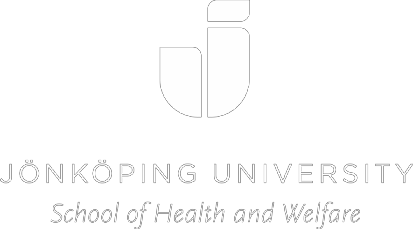 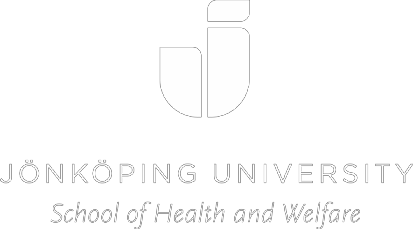 Lärandeplan inför VFU UtbildningSpecialistutbildningLärandeplan VFUDenna lärandeplan gäller för student	skriv sitt namn härFör utbildning				skriv specialistinriktningen härFör kurs				skriv kursens namn härI termin 				skriv terminens beteckning härStudentens presentation av sig själv och sina tidigare erfarenheterSkriv din text här…Genomförda kurser hittills i utbildningen och kort om dess innehållSkriv din text här…Detta är mina förväntningar som student under min VFU.Skriv din text här…Detta behöver jag särskilt träna på under min VFU.Skriv din text här…Vilka strategier har jag för att nå lärandemålen för kursen? Hur ska jag lära mig?Skriv din text här…Hur ska jag visa handledare och parstudent att jag kan? Vilka metoder vill jag använda för detta?Skriv din text här…Hur och när ska utvärdering av mina mål ske?Skriv din text här…